Методические рекомендации для органов государственной власти субъектов Российской Федерации и органов местного самоуправления по порядку работы с функционалом государственной информационной системы ведения единой электронной картографической основы 
(далее – ГИС ЕЭКО, ЕЭКО) при использовании картографических 
веб-сервисов сведений ЕЭКООбщие положения.Настоящие Методические рекомендации направлены на оказание содействия и методического обеспечения работы с функционалом ГИС ЕЭКО при использовании картографических сведений ЕЭКО в виде наборов данных и картографических веб-сервисов органами государственной власти субъектов Российской Федерации и органами местного самоуправления, 
а также описывают необходимые условия для их подключения.Предоставление заинтересованным лицам сведений ЕЭКО осуществляется в соответствии со следующими нормативно-правовыми актами:Федеральный закон от 30.12.2015 № 431-ФЗ «О геодезии, картографии и пространственных данных и о внесении изменений в отдельные законодательные акты Российской Федерации»;постановление Правительства Российской Федерации от 15.12.2016 № 1370 «Об утверждении Правил предоставления заинтересованным лицам сведений единой электронной картографической основы» (далее – Правила 
№ 1370);постановление Правительства Российской Федерации от 15.12.2016 № 1371 «Об утверждении Правил определения размера платы за использование сведений единой электронной картографической основы» (далее – Правила № 1371);приказ Федеральной службы государственной регистрации, кадастра и картографии от 22 апреля 2019 г. № П/0160 «О наделении федерального государственного бюджетного учреждения «Федеральный научно-технический центр геодезии, картографии и инфраструктуры пространственных данных» полномочиями по созданию и обновлению единой электронной картографической основы, обеспечению мониторинга актуальности единой электронной картографической основы, а также правомочиями обладателя сведений единой электронной картографической основы».Порядок получения картографических веб-сервисов ЕЭКО органами государственной власти субъектов Российской Федерации и органами местного самоуправления.Посредством системы межведомственного электронного взаимодействия (далее – СМЭВ) или государственной информационной системы федеральный портал пространственных данных (далее – ГИС ФППД, ФППД) (при условии отсутствия технической возможности подключения
к СМЭВ) органы государственной власти субъектов Российской Федерации 
и органы местного самоуправления в целях получения сведений ЕЭКО направляют Оператору ЕЭКО соответствующее заявление о предоставлении сведений ЕЭКО в порядке, установленном Правилами № 1370.Правилами № 1370 предусмотрено, что заявление подписывается заявителем с использованием усиленной квалифицированной электронной подписи, а также в случае подписания заявления лицом, действующим от имени заявителя по доверенности, к заявлению прилагается копия документа, подтверждающего полномочия такого лица.В соответствии с Правилами № 1371 определения размера платы за использование сведений ЕЭКО органам государственной власти субъектов Российской Федерации и органам местного самоуправления сведения ЕЭКО предоставляются без взимания платы.В атрибутивном составе заявления о предоставлении сведений ЕЭКО необходимо указать следующую информацию:территория, в отношении которой запрашиваются сведения ЕЭКО;масштаб;вид сведений ЕЭКО;систему координат, в которой необходимо предоставить сведения ЕЭКО;формат предоставления сведений ЕЭКО;условия использования сведений ЕЭКО;срок, на которой будут предоставлены сведения ЕЭКО (в случае предоставления ЕЭКО в виде наборов данных); сведения о заявителе;способ получения сведений картографической основы.Сведения ЕЭКО предоставляются в государственных системах координат, местных системах координат (принятых для ведения Единого государственного реестра недвижимости), а также в международных системах координат, в виде:ортофотопланов и (или) ортофотокарт масштабов от 1:2000 
до 1:50 000;государственных цифровых топографических карт и планов открытого пользования масштабов от 1:2000 до 1:1 000 000;общегеографической карты масштаба 1:2 500 000;пространственных данных, содержащихся в государственных цифровых топографических картах открытого пользования и цифровых топографических планах открытого пользования, сгруппированных по определенной теме.В виде картографического веб-сервиса сведения ЕЭКО предоставляются по протоколам WFS, WMTS, TMS.Для направления заявления о предоставлении сведений ЕЭКО посредством СМЭВ органам государственной власти субъектов Российской Федерации и органам местного самоуправления необходимо обеспечить подключение информационной системы к соответствующему виду сведений, информация о котором размещена на технологическом 
портале СМЭВ в разделе «Виды сведений федерального уровня» (https://smev3.gosuslugi.ru/portal/inquirytype_one.jsp?id=226200&zone=fed&page=1&dTest=false).В случае отсутствия технической возможности использования СМЭВ органы государственной власти субъектов Российской Федерации и органы местного самоуправления имеют возможность направить заявление и получить сведения ЕЭКО посредством личного кабинета на ФППД (https://portal.fppd.cgkipd.ru/main).Для регистрации в личном кабинете ФППД необходимо установить защищенное соединение, а также создать профиль (учетную запись) органа государственной власти субъекта Российской Федерации или органа местного самоуправления. Инструкции по установке защищенного соединения по подключению пользователей к ГИС ФППД и созданию учетных записей размещены на ФППД, раздел «Инструкции» (https://portal.fppd.cgkipd.ru/glavnaia/instruktsii).По результатам рассмотрения поступивших заявлений Оператор ЕЭКО обеспечивает органам государственной власти субъектов Российской Федерации и органам местного самоуправления предоставление сведений ЕЭКО в порядке и способами, установленными Правилами № 1370.Использование органами государственной власти субъектов Российской Федерации и органами местного самоуправления сведений ЕЭКО, опубликованных на картографических веб-сервисах, осуществляются на условиях и в сроки согласно данным в заявлении о предоставлении сведений ЕЭКО.Предоставление доступа к картографическому веб-сервису осуществляется 24 часа 7 дней в неделю, за исключением профилактических работ, аварий или сбоев в программно-аппаратных комплексах. Наполнение кэша тайлами происходит в режиме онлайн при обращении к веб-сервису, вследствие чего первые запросы на получение картографического изображения (ортофотопокрытия) обрабатываются дольше, чем все последующие запросы к тайлам на ту же территорию.Описание требований и порядка (инструкции) подключения к информационным системам сервиса, публикующего сведения ЕЭКО.Сведения ЕЭКО в виде картографических веб-сервисов предоставляются по стандартным протоколам WFS, WMTS, TMS. Описание сервисов регулируется международной некоммерческой организацией Open Geospatial Consortium (OGC), ведущей деятельность по разработке стандартов в сфере геопространственных данных и сервисов (https://www.ogc.org/).Сервис векторных данных в формате Web Feature Service (WFS) используется для получения и редактирования векторных пространственных данных, без оформления в условные знаки. Вид ссылки на WFS сервис http://ngw.eeko.cgkipd.ru/api/resource/112233/wfs, дополнительно предоставляются авторизационные данные для подключения (логин
и пароль).Сервисы Web Map Tile Service (WMTS) и Tile Map Service (TMS) используются публикации в сети сведений ЕЭКО с использованием заранее сгенерированных фрагментов изображений. Данные типы сервисов используются для передачи изображений карт и материалов ДЗЗ (ортофотопланы) на большие территории в сети Интернет с помощью тайлов. Тайлы – это растровые изображения, которые представляет информацию
о пространственных объектах исключительно визуальным способом. Вид ссылки на TMS сервис https://tiles.eeko.cgkipd.ru/tile/24/{z}/{x}/{y}.png? apikey=c37…..75e, в первой части которой описан адрес сервиса и вид запроса тайлов, а во второй части указан уникальный apikey доступа к сервису.Вид ссылки на WMTS сервис https://tiles.eeko.prod/wmts/29/ba4........07b/ 1.0.0/WMTSCapabilities.xml, в которой описан адрес сервиса, версия протокола и уникальный идентификатор доступа к сервису.Сведения ЕЭКО в виде картографического веб-сервиса предоставляются в виде ссылки в личном кабинете ФППД/посредством направления через СМЭВ.Подключение картографического сервиса по протоколу TMS в Qgis:В составе документов по заявлению представлена ссылка на сервис TMS;Копируем ссылку в буфер обмена (рисунок 1);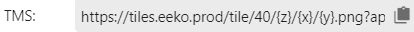 Рисунок 1 – ссылка для буфера обменаОткрываем Qgis. Нажимаем на пустое пространство панели инструментов и выбираем «Browser Panel» (рисунок 2);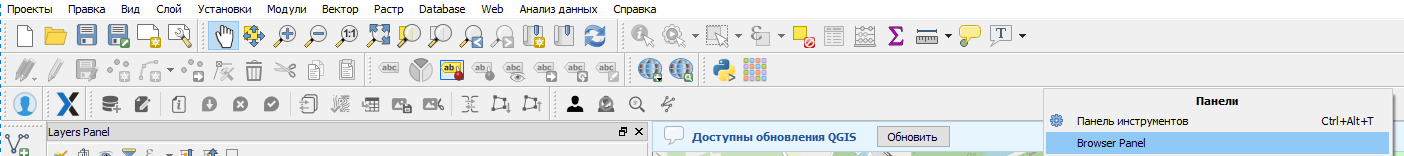 Рисунок 2 – Browser PanelНаходим пункт «Tile Server(XYZ)» (рисунок 3);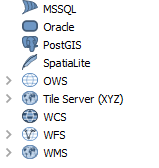 Рисунок 3 – Tile Server(XYZ)Нажимаем по пункту правой кнопкой мышки и выбираем «New Connection» (рисунок 4);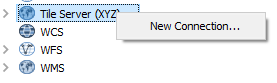 Рисунок 4 – New Connection7) Вставляем полученную ссылку в окно и задаем ей имя в следующем окне «New XYZ tile layer» (рисунок 5);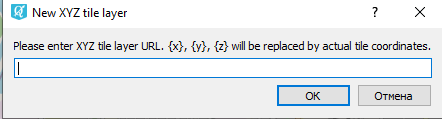 Рисунок 5 – New XYZ tile layer8) Убеждаемся, что сервис подключен (рисунок 6);
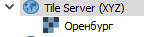 Рисунок 6 – Tile Server (XYZ)9) Добавляем сервис в слои (рисунок 7).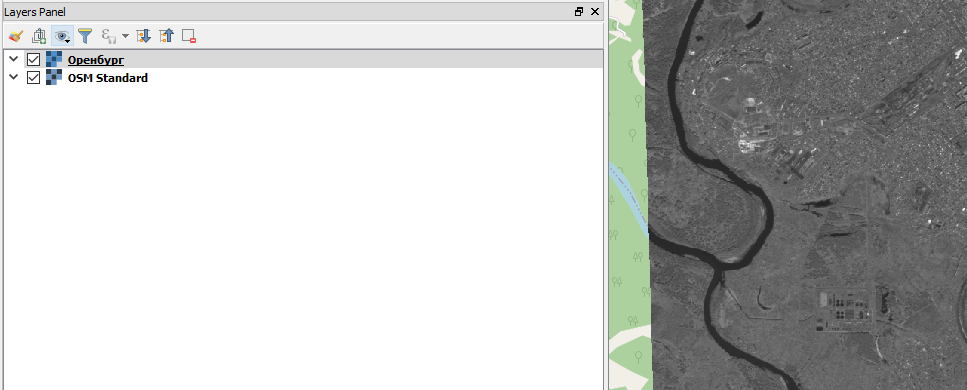 Рисунок 7 – Layers PanelПодключение картографического сервиса по протоколу WFS в Qgis:В составе документов по заявлению, оформленном в личном кабинете/СМЭВ, представлены ссылка на сервис WFS;Копируем ссылку в буфер обмена;Открываем Qgis;Переходим во вкладку «Слой» - «Добавить слой WFS» (рисунок 8);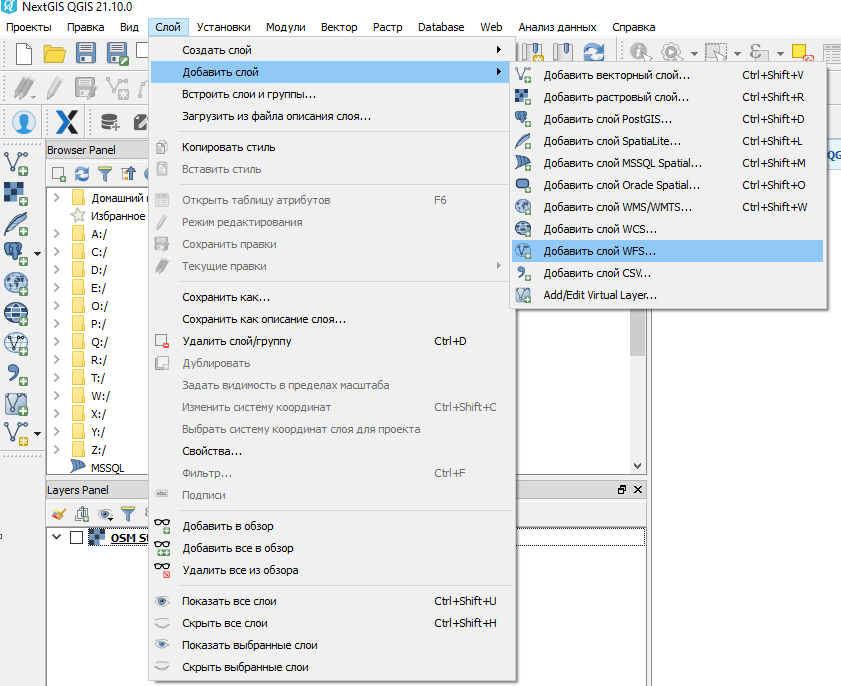 Рисунок 8 – Добавление слоя WFSНажимаем «Создать» (рисунок 9);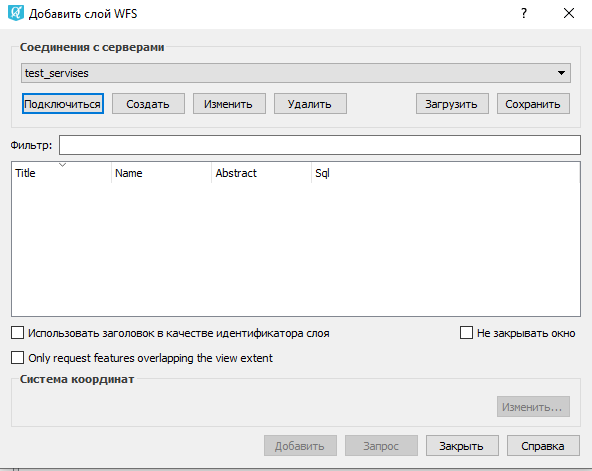 Рисунок 9 – создание слоя WFS В строчку «Адрес» добавляем ссылку с картографическим веб-сервисом, полученную по результатам рассмотрения заявления. Вносим полученные логин и пароль (рисунок 10);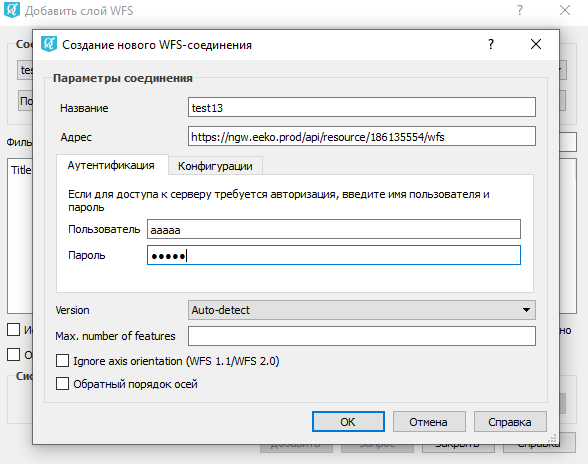 Рисунок 10 – параметры соединения слоя WFSНажимаем «Подключиться». Появляется список слоев. Выбираем нужный слой и нажимаем «Добавить» (рисунок 11);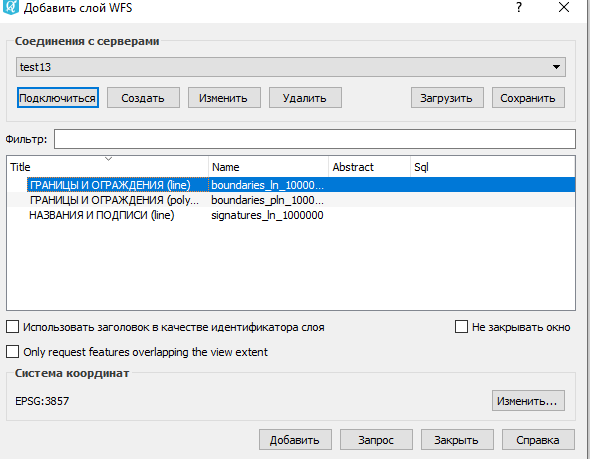 Рисунок 11 – добавление TitleДанные добавлены (рисунок 12).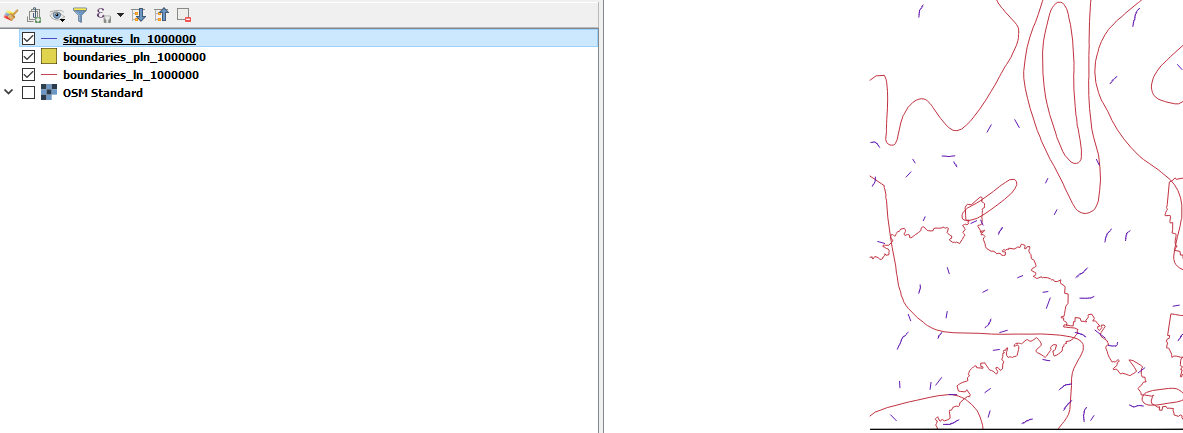 Рисунок 12 – слой WFS добавленПодключение картографического сервиса по протоколу WFS в Mapinfo 
(на примере версии 12.5)Открываем Mapinfo;Выбираем «Файл» - «Открыть web-службу» - «Открыть WFS» (рисунок 13);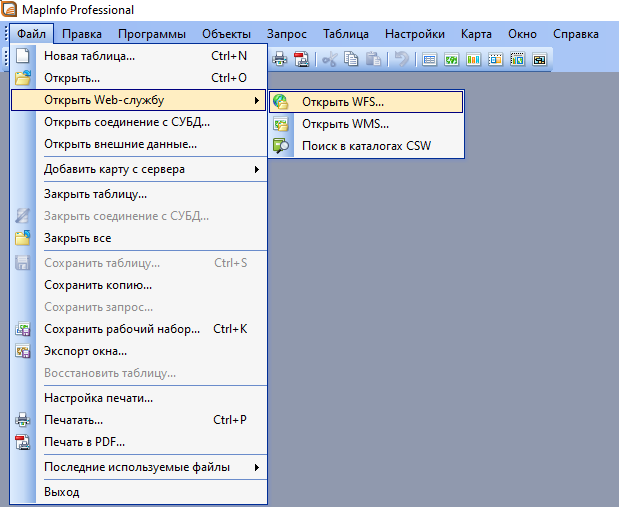 Рисунок 13 – открыть WFSНажимаем кнопку «Серверы» (рисунок 14);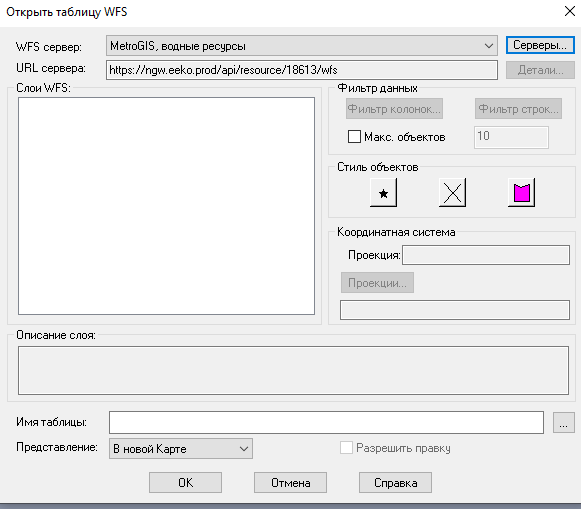 Рисунок 14 – СерверыВыбираем «Добавить» (рисунок 15);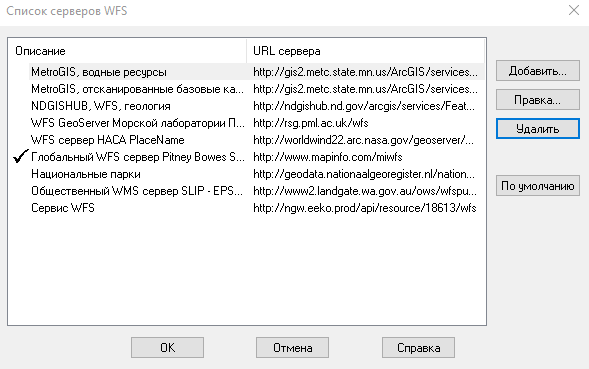 Рисунок 15 – Добавление сервераДобавляем ссылку на сервис, полученный по результатам рассмотрения заявления. Нажимаем «Проверка URL» (рисунок 16);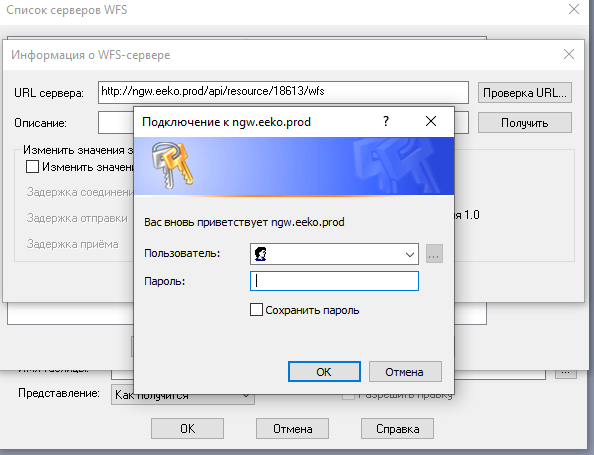 Рисунок 16 – Проверка URLПоявится окно, в которое необходимо прописать логин и пароль, представленный в заявлении;Далее нажимаем «Получить» (рисунок 17);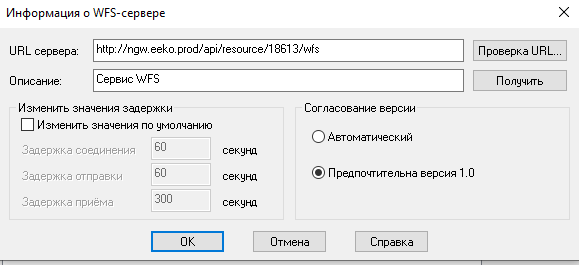 Рисунок 17 – получение данныхВыбираем «Предпочтительная версия 1.0»;Появляется список слоев. Выбираем нужный слой, указываем место сохранения «Tab» файла (рисунок 18);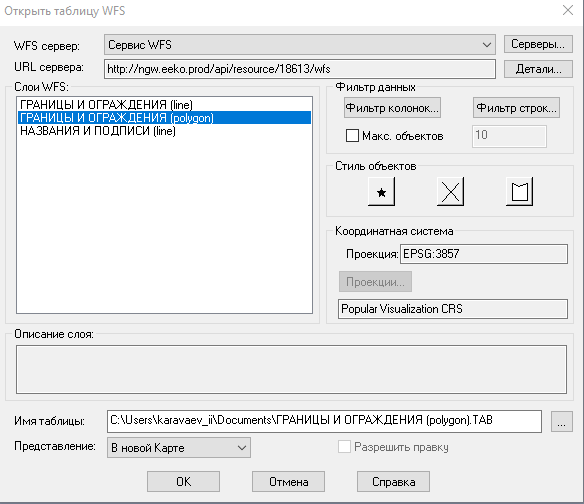 Рисунок 18 – выбор необходимого слояСервис добавлен (рисунок 19).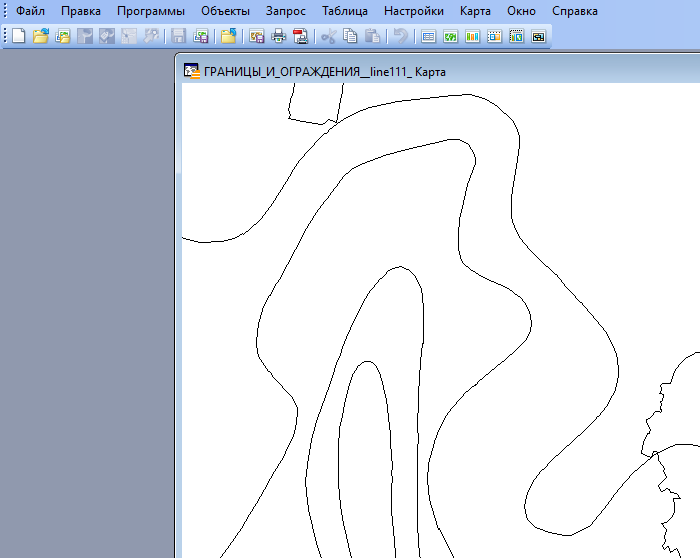 Рисунок 19 – отображение добавленного сервиса